СПИСОКуполномоченных первичной профсоюзной организацииГБДОУ детский сад № 1 «Тополек»  ст Червленная-Узловая Муниципального Щелковского  района ЧРПредседатель ППО:                                       Исраилова А. С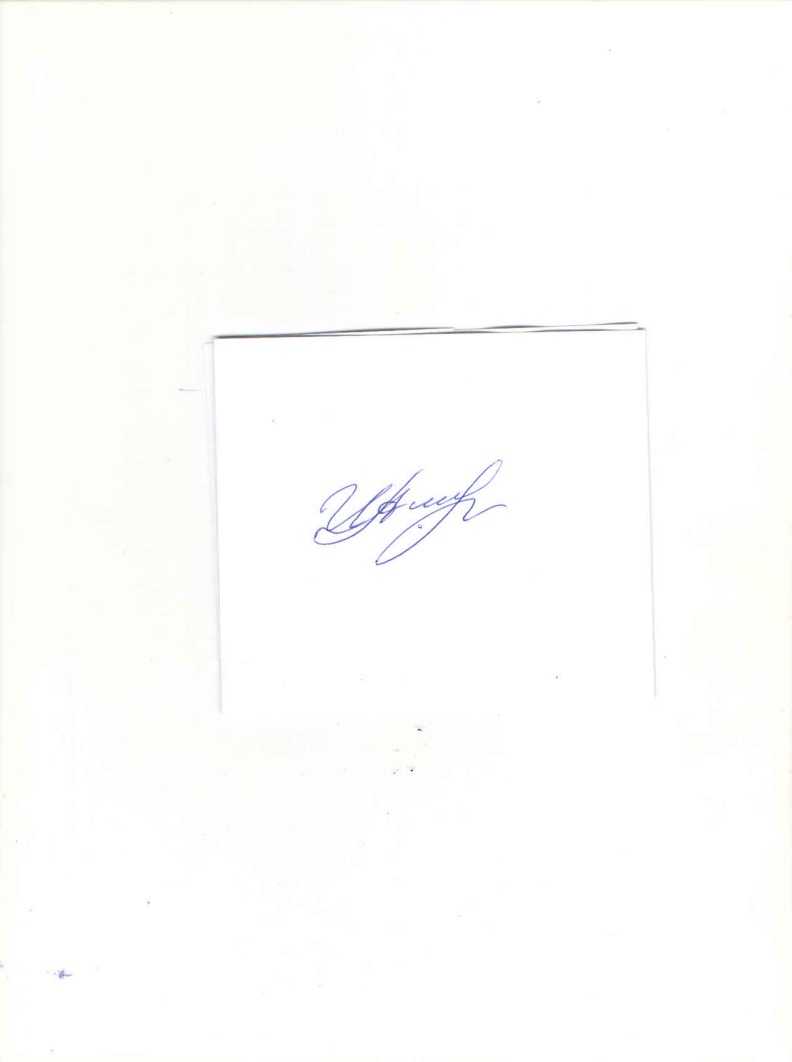 СПИСОКПРОФКОМАГБДОУ детский сад № 1 «Тополек»  ст Червленная-Узловая Муниципального Щелковского  района ЧРПредседатель ППО:                                       Исраилова А. С№Основные направления профсоюзных поручений для уполномоченных первичной профсоюзной организацииФамилия, имя, отчество уполномоченного первичной профсоюзной организации1.Уполномоченный по организационно массовой и уставной работы.Аюбова Мадинв Вахаевна2.Уполномоченный  по информационной работы и по вопросам пенсионного и социального обеспечения.Царценова  Милана Жунитовна 3.Уполномоченный по делам молодежи и наставничествоМуртазолиева Юлия Валерьевна4.Уполномоченный по заработной плате,  право защиты  и труда.Исраилова Аза Сэрайлеевна. 5.Уполномоченный по охране  труда.Юсупов Лечи Алхазурович6.Уполномоченный по культурно - массовой и оздоровительной работе.Цакаева  Карина  СираждиевнаАюбова Мадинв ВахаевнаПредседатель профкомаВоспитатель Царценова Милана ЖунитовнаВоспитательМуртазолиева Юлия ВалерьевнаВоспитательИсраилова Аза Сэрайлеевна.Председатель ППОИнструктор по ФКБаймурадова Залина МаудыевнаУчитель- дифектологЦакаева  Карина  СираждиевнаПелагог психолог